Nick Község Önkormányzatatisztelettel és szeretettelmeghívjaÖnt és Családját2021. szeptember 25-énA település első okleveles említésének 800 éves évfordulója alkalmából megrendezésre kerülőünnepi programsorozatánakzáró rendezvényére.Helyszínek:Nick, Szent Anna templom előtti tér,Közösségi színtér (Kultúrház)1500  Országzászló átadóünnepségA rendezvényt megnyitja:Csorba József, polgármesterNick 800 éves története:Szabó Ervina Helyi Értéktár Bizottság elnökeOrszágzászló bemutatása:Cs. Tóth Péter, okleveles építészmérnök tervezőOrszágzászló átadásaÜnnepi beszédet mond:Majthényi László, 
a Vas Megyei Közgyűlés elnökeAz országzászló megáldása:Szakál Szilárd, plébános úrA program során közreműködnek:Kissné Simon MónikaCsorba JózsefnéA Magyar Vöröskereszt Nicki Alapszervezetének kórusaNovák Elemér
1630   Kiállításmegnyitó a KultúrházbanBalánbányai Egyeskő Alkotótábor kiállításaA kiállítást megnyitja:Kerekes György,a Panoráma Világklub Nyugat-magyarországi régió elnöke1645 Kiss Kata Zenekarkoncertje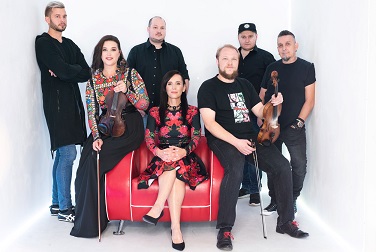 Vendéglátás A Közösségi Színtér mögötti sátorban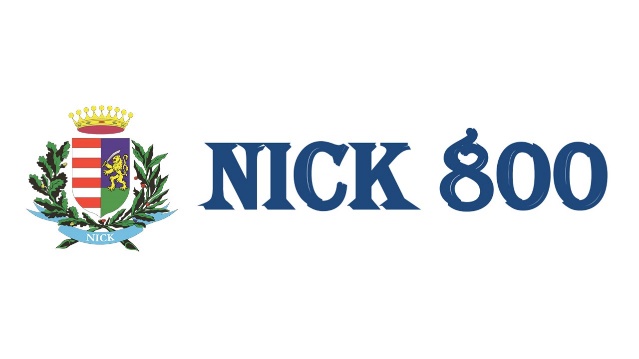 